Приложение 2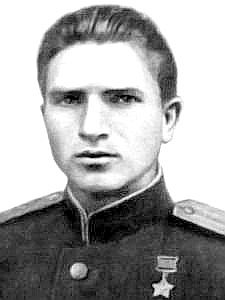 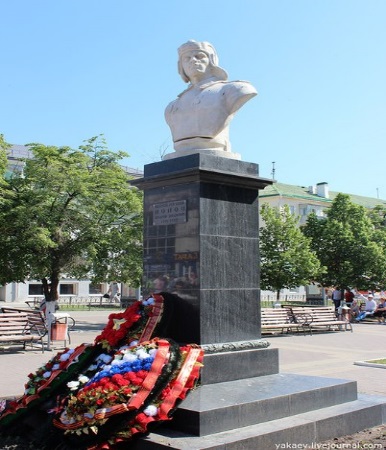     фото 4                               фото 5                               А.И. Попов                Памятник А. И. Попову       